Диагностический инструментарий молодого педагогаПриложение 1Анкета для молодого педагога №1 (Текущая диагностика)Уважаемый педагог!С целью изучения проблем, возникающих на начальном этапе профессиональной деятельности начинающего педагога, просим Вас ответить на предложенные вопросы анкеты. Выберите тот вариант ответа, который соответствует именно Вам. Нам очень важно знать ваше мнение. Заранее благодарим Вас.Ф.И.О. 	Какие чувства Вы испытываете в период адаптации (в первое время работы в ДОУ)?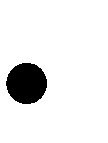 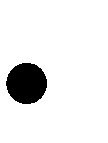 Тревожность, неуверенность в своих силахПессимизм, чувство собственной неполноценности Повышенная утомляемость, снижение работоспособности Страх перед воспитанникамиНеуверенность в уровне своей профессиональной подготовкиДругое  	Изменилось ли Ваше отношение к выбранной профессии после начала Вашей профессиональной деятельности?Да, изменилось в лучшую сторону Да, изменилось в худшую сторону Нет, осталось прежнимЗатрудняюсь ответитьДругое  	Что делается в образовательном учреждении для молодых педагогов?Закрепление за молодыми преподавателями наставника - педагогаКонсультации  и  помощь, оказываемые молодому	со стороны педагогов со стажемОказывается	помощь	со	стороны	администрации	образовательного учрежденияДругое  	Испытываете ли Вы трудности в профессиональной деятельности?Да, я испытываю трудности в своей профессиональной деятельности Нет, трудностей практически не возникаетЗатрудняюсь ответить.Что для Вас является основными трудностями в процессе адаптации к новой социально-профессиональной деятельности?Неожиданное посещение занятия заведующим или старшим воспитателем;Разговор с администрацией по поводу возникающих проблем;Знакомство с родителями детей, проведение родительского собрания;              Индивидуальная беседа с родителями воспитанников по различным  поводам;Взаимодействие с детьми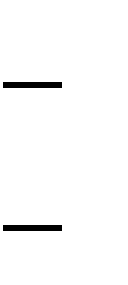 в процессе организации непосредственно-образовательной деятельности; в процессе организации самостоятельной деятельности.Переживание неуверенности в своей профессиональной подготовке; Разработка документации (планирование, конспекты и т.п.)Другое 	_Удовлетворяет ли вас уровень вашей профессиональной подготовки? ДаНетЧастичноКаких знаний, умений, навыков или способностей вам не хватало в начальный	период	педагогической	деятельности (допишите)? 				_Представляет ли для вас трудность (да/нет):подбирать для детей задания различной степени трудности, ориентируясь на их индивидуальные особенности  	организовывать сотрудничество между детьми  	подбирать оптимальные методы и приемы для проведения занятия  	мотивировать детей, активизировать их внимание в процессе совместной деятельности  	создавать	проблемно-поисковые	ситуации	в	зависимости	от	цели деятельностидругое (допишите)Каким формам повышения квалификации своей профессиональной компетентности отдали бы вы предпочтение (пронумеруйте в порядке выбора):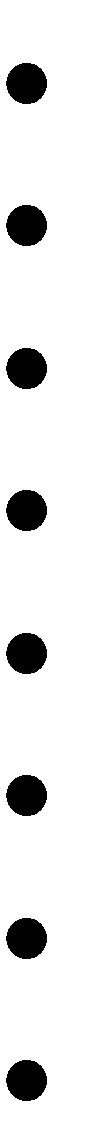 cамообразованиюсеминарам-практикумамкурсам повышения квалификации мастер-классамтворческим лабораторияминдивидуальной помощи со стороны наставника школе молодого педагогадругое (допишите) 	Спасибо за сотрудничество!Приложение 2АНКЕТА ДЛЯ МОЛОДЫХ ПЕДАГОГОВ №2(при поступлении на работу)ФИО педагога 	Цель: выявить способности педагога к саморазвитию, факторы, стимулирующие и препятствующие обучению, развитию, саморазвитию.Ч. 1 Ответьте на вопросы, поставив следующие баллы:5 - если данное утверждение полностью соответствует действительности;4 - скорее соответствует, чем нет;3 - и да, и нет;2 - скорее нет;1 - не соответствует.Я стремлюсь изучить себя.Я оставляю время для развития, как бы ни был занят работой и домашними делами.Возникающие препятствия стимулируют мою активность.Я ищу обратную связь, так как это помогает мне узнать и оценить себя.Я рефлексирую свою деятельность, выделяя на это специальное время.Я анализирую свои чувства и опыт.Я много читаю.Я широко дискутирую по интересующим меня вопросам.Я верю в свои возможности.Я стремлюсь быть более открытым.Я осознаю то влияние, которое оказывают на меня окружающие люди.Я управляю своим профессиональным развитием и получаю положительные результаты.Я получаю удовольствие от освоения нового.Возрастающая ответственность не пугает меня.Я положительно отнесся бы к моему продвижению по службе.Ч.2 Оцените по пятибалльной системе факторы, стимулирующие и препятствующие Вашему обучению и развитию:5, да (препятствуют или стимулируют);4, скорее да, чем нет;3, и да, и нет;2, скорее нет;1, нет.Препятствующие факторы:Собственная инерция.Разочарование в результате имевшихся ранее неудач.Отсутствие поддержки и помощи в этом вопросе со стороны руководителей.Враждебность окружающих (зависть, ревность), плохо воспринимающих в Вас перемены и стремление к новому.Неадекватная обратная связь с членами коллектива и руководителями, т.е. отсутствие объективной информации о себе.Состояние здоровья.Недостаток времени.Ограниченные ресурсы, смененные жизненные обстоятельства. Стимулирующие факторы:Школьная методическая работа.Обучение на курсах.Пример и влияние коллег.Пример и влияние руководителей.Организация труда в школе.Внимание к этой проблеме руководителей.Доверие.Новизна деятельности, условия работы и возможность экспериментирования.Занятия самообразованием.Интерес к работе.Возрастающая ответственность.Возможность получения признания в коллективеПодсчитайте общую сумму баллов: 75-55 - активное развитие;54-36 - отсутствует сложившаяся системасаморазвития, ориентация на развитие сильно зависит от условий;35—15 - остановившееся развитиеПриложение 3АНКЕТА ДЛЯ МОЛОДЫХ ПЕДАГОГОВ №3«Диагностика профессиональных затруднений ФИО 	Цель анкетирования: выявление затруднений в работе молодого специалиста.Приложение 4Результаты наставнической деятельностиКарточка оценки молодого педагогаМолодой специалист: Должность: Наставник: Оценка проведена наставником на основании посещений учебно-тренировочных занятий, личных бесед с молодым педагогом, анкетирования родителейПриложение 5Результативность профессиональной деятельности молодого специалистана уровне образовательной организации, муниципальном, региональномуровняхВопросыРезультаты анкетированияУдовлетворяет ли вас уровень вашей профессиональной подготовки?да;нет;частично.В каких направлениях организации учебно-воспитательного процесса вы испытываете трудности?в планировании;в проведении тренировок;в проведении соревнований;в проведении воспитательных мероприятий;в общении с коллегами, администрацией;в общении с обучающимися, их родителями;другое.Представляет ли для вас трудность:формулировка цели тренировки;выбор соответствующих методов и приѐмов для реализации цели тренировки;мотивировка деятельности обучающихся;подготовка обучающихся к соревнованиям;организация сотрудничества между обучающимися;другое.Каким формам повышения квалификации своей профессиональной компетентности отдали бы вы предпочтение в первую, вторую и т.д. очередь:самообразованию;практико-ориентированному семинару;курсам повышения квалификации;мастер-классам;индивидуальной помощи со стороны наставника;предметным методическим объединениям;школе молодого тренера-преподавателя;другое.Если бы вам предоставили возможность выбора практико-ориентированных семинаров для повышения своей профессиональной компетентности, то в каком из них вы приняли бы участие в первую, во вторую очередь:типы тренировок, методика их подготовки и проведения;методы обучения и их эффективное использование в образовательном процессе;психолого-педагогические особенности обучающихся разных возрастов;урегулирование конфликтных ситуаций;формы работы с родителями;формы и методы педагогического сотрудничества с обучающимися;другое.Изменилось ли ваше отношение к выбранной профессии после начала вашей профессиональной деятельности?да, изменилось в лучшую сторону;да, изменилось в худшую сторону;нет, осталось прежним;затрудняюсь ответить;другое.С какими трудностями вы сталкиваетесь в работе?В Помощи в каком направлении деятельности Вы больше всего нуждаетесь?в методическом;в учебном;воспитательном;физкультурно-спортивном;организационном;другое.Как вы оцениваете свои взаимоотношения с педагогическим коллективом?Сентябрь 20Октябрь 20Ноябрь 201. Выполнение порученной работы(справляется ли за установленное время?)1. Выполнение порученной работы(справляется ли за установленное время?)1. Выполнение порученной работы(справляется ли за установленное время?)На работу затрачивается гораздо меньше времени, чем это диктуетсяопытом или планом.Строго следит за временем, отведѐнным на выполнение задания.Не отступает от плана.2. Качество работы(насколько тщательно, точно, добросовестно выполняется, отсутствуют ли ошибки, учитываются ли указания и точка зрения руководителя)2. Качество работы(насколько тщательно, точно, добросовестно выполняется, отсутствуют ли ошибки, учитываются ли указания и точка зрения руководителя)2. Качество работы(насколько тщательно, точно, добросовестно выполняется, отсутствуют ли ошибки, учитываются ли указания и точка зрения руководителя)Замечания по методике ведения занятмя имеются. Прислушивается к указаниям наставника. Критику воспринимает адекватноЗамечаний по методике ведения  занятия нет.Учитываются указания и точка зрения наставника по целесообразностиприменения того или иногометодического приѐма. Критику воспринимает адекватно3. Уровень профессиональной подготовки(хорошо ли педагог ориентируется в своей деятельности, обладает ли достаточными квалификационными навыками для выполнения обязанностей)3. Уровень профессиональной подготовки(хорошо ли педагог ориентируется в своей деятельности, обладает ли достаточными квалификационными навыками для выполнения обязанностей)3. Уровень профессиональной подготовки(хорошо ли педагог ориентируется в своей деятельности, обладает ли достаточными квалификационными навыками для выполнения обязанностей)Знания своей деятельности хорошие, но профессиональные навыки развиты недостаточно.Знания своей деятельности хорошие, постоянно развиваетпрофессиональные навыки через участие в проекте «Развитие на рабочем месте»,посещения занятий наставника и других коллег.4. Совместная работа(сотрудничает ли с коллегами при решении задач, готов ли делиться знаниями и умениями, консультируется ли у других)4. Совместная работа(сотрудничает ли с коллегами при решении задач, готов ли делиться знаниями и умениями, консультируется ли у других)4. Совместная работа(сотрудничает ли с коллегами при решении задач, готов ли делиться знаниями и умениями, консультируется ли у других)Всегда эффективно сотрудничает сдругими педагогами в процессе педагогической деятельности.Всегда эффективно сотрудничает сдругими педагогами в процессе педагогической деятельности.5. Способность к деловому общению(умеет ли четко выражать свои мысли, слушать и понимать собеседника)5. Способность к деловому общению(умеет ли четко выражать свои мысли, слушать и понимать собеседника)5. Способность к деловому общению(умеет ли четко выражать свои мысли, слушать и понимать собеседника)Речь хорошо воспринимается, убедительна; умеет слушатьсобеседника, стремится достичьполного взаимопонимания.Речь хорошо воспринимается, убедительна; умеет слушатьсобеседника, стремится достичьполного взаимопонимания.6. Особенности поведения во время  занятия(умеет ли удерживать внимание воспитанников и поддерживать дисциплину в группе)6. Особенности поведения во время  занятия(умеет ли удерживать внимание воспитанников и поддерживать дисциплину в группе)6. Особенности поведения во время  занятия(умеет ли удерживать внимание воспитанников и поддерживать дисциплину в группе)Недостаточно владеет вниманием группы при объяснении материала, не умеет поддерживать рабочуюобстановку в течение всего занятия.Объяснения педагога хорошо воспринимаются группой, в течение занятия поддерживается деловаярабочая атмосфера.7. Самостоятельность(может ли выполнять порученную работу без посторонней помощи)7. Самостоятельность(может ли выполнять порученную работу без посторонней помощи)7. Самостоятельность(может ли выполнять порученную работу без посторонней помощи)Без посторонней помощи выполняет порученную работу.Без посторонней помощи выполняет порученную работу. Творчески подходит к решениюпрофессиональных вопросов.8. Умение доводить начатое дело до конца(способен ли осуществлять порученное без напоминаний и постоянного контроля со стороны руководства дело)8. Умение доводить начатое дело до конца(способен ли осуществлять порученное без напоминаний и постоянного контроля со стороны руководства дело)8. Умение доводить начатое дело до конца(способен ли осуществлять порученное без напоминаний и постоянного контроля со стороны руководства дело)Получив задание, всегда доводит делодо конца без напоминаний и контроля.Получив задание, всегда доводит делодо конца без напоминаний и контроля.9. Умение общаться с родителями воспитанников(воспринимается ли он родителями воспитанников как привлекательная, заслуживающая доверия персона)9. Умение общаться с родителями воспитанников(воспринимается ли он родителями воспитанников как привлекательная, заслуживающая доверия персона)9. Умение общаться с родителями воспитанников(воспринимается ли он родителями воспитанников как привлекательная, заслуживающая доверия персона)Общение с родителями происходит эпизодически, неуверенно, педагогическая позиция в отношенииребенка не всегда согласованная.Налажено доверительное общение с родителями воспитанников, существует единство педагогических требований ссемьей ребенка.№п/пМероприятиеУровеньФормаДата1.2.3.